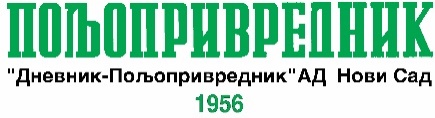 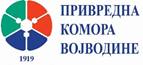 „ФИНАНСИРАЊЕ ПОЉОПРИВРЕДЕ У 2023. ГОДИНИ“уторак, 7. фебруара 2023. године у 11.00 часоваПривредна комора Војводине,  Нови Сад, Хајдук Вељкова 11Мастер центар, III спрат, сала „Никола Тесла“ПРОГРАМПРОГРАМ10.40-11.00Регистрација учесника и изјаве за медије11.00-11.15Поздравни говориИвана Поповић, државна секретарка Министарства пољопривреде, шумарства и водопривреде Републике СрбијеАлександар Пановски, подсекретар  Покрајинског секретаријата за пољопривреду, водопривреду и шумарство АП ВојводинеБошко Вучуревић, председник Привредне коморе Војводине11.15-12.30Панел дискусијаИвана Поповић, државна секретарка Министарства пољопривреде, шумарства и водопривреде  Републике СрбијеАлександар Пановски, подсекретар  Покрајинског секретаријата за пољопривреду, водопривреду и шумарство  АП ВојводинеЂорђе Раковић, директор Гаранцијског фонда АП ВојводинеГоран Савић, директор Развојног фонда АП ВојводинеВиктор Молнар, директор Фонда за развој пољопривреде АП ВојводинеМодератори скупаМладен Петковић, секретар Удружења пољопривреде Привредне коморе Војводине идр Гордана Радовић, директорка продаје „Дневник-Пољопривредник“ АД, Нови СадМодератори скупаМладен Петковић, секретар Удружења пољопривреде Привредне коморе Војводине идр Гордана Радовић, директорка продаје „Дневник-Пољопривредник“ АД, Нови Сад